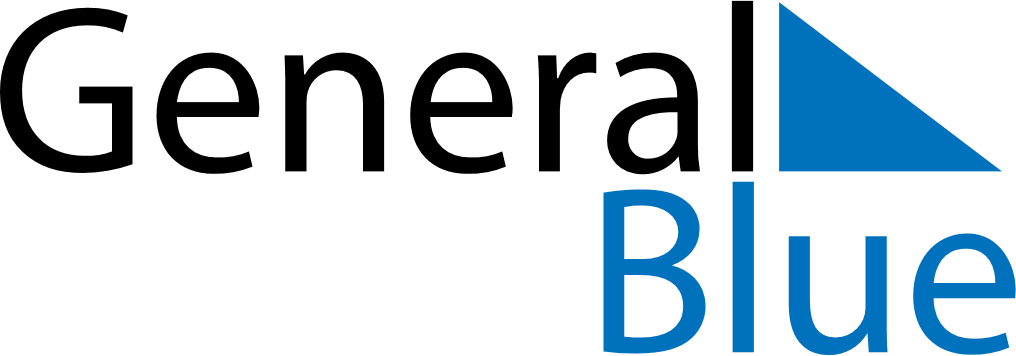 June 2029June 2029June 2029AnguillaAnguillaMondayTuesdayWednesdayThursdayFridaySaturdaySunday1234567891011121314151617Celebration of the Birthday of Her Majesty the Queen18192021222324252627282930